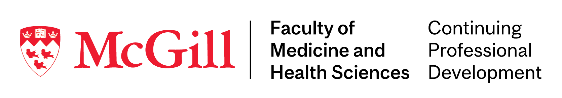 FINAL REPORT FORM MAINPRO+ / MOC Section 1 & 3 – evaluation outcomeSection 1: MANDATORY TO COMPLETEACCREDITED/CERTIFIED ACTIVITY INFORMATION:Section 2: MANDATORY TO COMPLETEFINANCIAL SUPPORT RECEIVED: Please   all that apply: No Financial Support Received                        Pharmaceutical                                       Government Agency                                                           Medical Department                                          Other (please describe) ___________________Section 3: MANDATORY TO COMPLETEPlease complete this section in detail - provide the number of participants in each categoryFINAL REPORT FORM - continued  Certificates of attendance must be disseminated only to participants that have attended or completed the educational activity. Please provide a participant list which includes only the individuals eligible for CPD credits.TEMPLATE - Excel Spreadsheet – All Participants ListTEMPLATE - Excel Spreadsheet – All Participants List - Per DateSection 4: MANDATORY TO COMPLETE SCIENTIFIC PLANNING COMMITTEE CHAIR COMMENTS:Please provide details on the fulfilment of course objectives, success or failure of new approaches, ideas for future events, pre-test/post-test results and results of other measures of impact on practice (if applicable): Section 5: MANDATORY TO COMPLETEBrief Description of Participant Evaluation DataEnsure to submit the compiled results (summary) of the participant evaluation forms.A. Please provide your reflections regarding audience feedback B. In the comment box below, identify the commonly encountered themes, including comments on areas of strengths and challenges. C. In the case of challenges, state how these would be addressed for future activities. FINAL REPORT FORM - continued                                         Summary of Participant Answers to Mandatory Questions found on Evaluation Form:Please complete the grid using percentages – MANDATORY TO ANSWER IN PERCENTAGES:Please reflect on the data percentages recorded in the above tables.  A.  If 74% or less of the participants answered ‘yes’ to ‘Did the presenter make a disclosure statement’ question, please indicate the identified concern the participant(s) provided in the comment box found on the evaluation form:B. If 5% or more answered ‘yes or not sure’ to: i. ‘Did you perceive any degree of bias’ in any part of the presentation’ and ii. ‘Did the activity respect the Quebec Code of Ethics - Conseil québécois de développement professionnel continu des médecins’ questions, please indicate the identified concern the participant(s) provided in the comment box found on the evaluation form:C. What changes will be done in the development, planning and implementation of future activities to avoid the concerns identified above? CHECKLISTALL DOCUMENTS LISTED BELOW ARE MANDATORY TO SUBMIT NOTE: Naming conventions for files: File names should be short, but descriptive (<15 characters)Final Activity Program/Schedule/Agenda - MandatoryFinal promotional materials distributed to participants: All printed or electronic promotional materials, invitations, announcements, correspondence etc… submitted to potential attendeesIncludes websites, blogs, etc...Activity location or venueshould the activity take place in various locations, provide a list of all locationsProvide a list of meals, entertainment and/or social eventsInclude cost assumed by attendeesAdditional materials provided to attendees/potential attendees such as, course syllabus; promotional flyers;email messages;web site links;certificate of completion (if submitting your own template; additional review fees apply)All Participants List: including participant’s first name, family name, license number, province, accreditation date, credit type, name of event, email and credit quantity earned for each individualSign-in-Sheet/Proof of Attendance: including participants first name, family name, license number and signatures or electronic proof of attendanceCompiled results (summary) of evaluation forms If MOC credits were granted: provide a copy of the budget linked to the development, planning and implementation of the activitySigned copies of the resource persons conflict of interest disclosure forms: Submit only forms not provided with the accreditation/certification application form Ensure to complete and submit with the Final Report the RESOURCE PERSONS LIST - CoI *NOTE:  The ‘all participant list’ and the ‘sign-in sheet’ are two distinct documents which provide our regulatory authorities dissimilar information on your activity.  To fulfill the CPD requirement, kindly submit two individual reports Please submit final report documentation via email: cpd.med@mcgill.ca       Should you be submitting the final report form and supporting materials via Drop Box or another file hosting service, please ensure to provide admission to multiple users and access for at least an 8 week duration.______________________________________________		  _______________________________SCIENTIFIC PLANNING COMMITTEE CHAIR (SIGNATURE)                               DATE:   (yyyy/mmm/dd)Continuing Professional DevelopmentMcGill University2001 McGill College, Suite 1310Montreal, Quebec, H3A 1G1Email: cpd.med@mcgill.caActivity Title: Activity Date: (yyyy/mmm/dd)Activity Location:Physician Organization:Scientific Planning Committee Chair:For CPD Office use Only:  (yyyy/mmm/dd)FINANCIAL SUPPORT: Organization Name(s)Total Amount Received$$TOTAL$ # of Family Physicians:# of Other Specialists:# of Residents:# of Nurses:# of Students:# of Other Health Care Professionals:Total Number of Attendees:Total Number of Attendees not from Quebec:Total Number of Attendees Eligible for CPD/CME Credits: excluding students and other health care professionalsFor Activities Granted CFPC Mainpro+ and RCPSC MOC CreditsFor Activities Granted CFPC Mainpro+ and RCPSC MOC CreditsFor Activities Granted CFPC Mainpro+ and RCPSC MOC CreditsFor Activities Granted CFPC Mainpro+ and RCPSC MOC CreditsQuestionsYes (%)No (%)Not Sure (%)Did the presenter make a disclosure statement (verbal and with slide)?Did you perceive any degree of bias in any part of the presentation?Did the activity respect the Quebec Code of Ethics - Conseil québécois de développement professionnel continu des médecins (CQDPCM) (https://www.mcgill.ca/medicinecpd/files/medicinecpd/code_cqdpcm_en_f20160101_0.pdf)?    (FOR ACTIVITIES HELD IN QUEBEC ONLY)For Activities Granted RCPSC MOC CreditsFor Activities Granted RCPSC MOC CreditsFor Activities Granted RCPSC MOC CreditsThis program’s content has enhanced my knowledge: What did you learn or how will this event impact your practice? Insert commentsInsert comments received:Insert comments received:Please indicate which CanMEDS roles you felt were addressed during this educational activity: MANDATORY TO ANSWER IN PERCENTAGESCollaborator  % _______Scholar %  _______Please indicate which CanMEDS roles you felt were addressed during this educational activity: MANDATORY TO ANSWER IN PERCENTAGESManager/Leader % ________Communicator %   _______Please indicate which CanMEDS roles you felt were addressed during this educational activity: MANDATORY TO ANSWER IN PERCENTAGESMedical Expert %  _______Professional  % _______Please indicate which CanMEDS roles you felt were addressed during this educational activity: MANDATORY TO ANSWER IN PERCENTAGESHealth Advocate  % ________